Fiche d’inscription 2019-2020NOM : ……………………………………………………………..……………………………..…………… Prénom : …………………………………..………………………………………………………Date de naissance :   ……..……/…………../……………Email :…………………………………………………………………………………….…………………………………………………………………………………………………..………………………………..Adresse :……………………………………………………………………………………………………..……………………………………….………………………………………………………………………Tel : …………………………………………………………………………………..Dossier complet à remettre :Fiche d’inscription remplieCertificat médical obligatoire pour les nouveaux ou questionnaire santé pour les anciens adhérentsChèque(s) à l’ordre de : AGV Villeneuve (Possibilité 3 chèques maximum.)2 enveloppes timbrées avec adresse (si pas d’adresse mail)Assurance complémentaire I.A.SPORT+ (10€) : oui            nonAucun remboursement ne sera effectué en cours d’année.Je reconnais avoir pris connaissance du règlement intérieur, des garanties assurances VITAFÉDÉ et du Règlement Général de Protection des Données, affichés en salle et sur le site internet.L’adhérent a un droit d’accès, de modifications, d’effacement des données personnelles ; pour faire valoir ce droit il devra envoyer un e-mail à l’association.Date : ………….………/……………….…/………………..…                                                      Signature :Présidente : 06 29 07 42 62Secrétaire : 06 45 81 12 92Mail : agv.vla@gmail.comSite : www.agvvilleneuve.comAdresse postale : Sylvette EGEAChemin de la Bégude de Rochefort 30400 Villeneuve-Lez-Avignon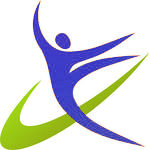 FORFAIT ANNUEL(licence comprise 26,50 €)FORFAIT ANNUEL(licence comprise 26,50 €)FORFAIT ANNUEL(licence comprise 26,50 €)GYM (14 h possible par semaine) + RANDO + MARCHEGYM (14 h possible par semaine) + RANDO + MARCHEGYM (14 h possible par semaine) + RANDO + MARCHEIndividuelCouple ou famille (2personnes)Jeunes – de 20 ans ou demandeur d’emploi(sur justificatif)160 €265 €125 €TARIF ANNUEL POUR RANDO ET MARCHE UNIQUEMENT : 55€ licence compriseTARIF ANNUEL POUR RANDO ET MARCHE UNIQUEMENT : 55€ licence compriseTARIF ANNUEL POUR RANDO ET MARCHE UNIQUEMENT : 55€ licence comprise